								Toruń, 7 maja 2024 roku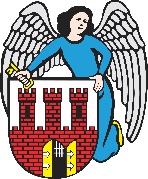    Radny Miasta Torunia        Piotr Lenkiewicz								Sz. Pan								Paweł Gulewski								Prezydent Miasta ToruniaZAPYTANIAPowołując się na § 18.4 Regulaminu Rady Miasta Torunia zwracam się do Pana Prezydenta z zapytaniami:- czy skrzyżowanie ulic Podgórska i Łódzka posiada dokumentację, pozwalającą na rozważenie możliwości utworzenie w tym miejscu ronda?- jeżeli nie, czy jest możliwe zlecenie analizy projektowo – wykonawczej dla utworzenia w przedmiotowej lokalizacji ronda?Swoje zapytania motywują faktem, że mieszkańcy lewobrzeża informują coraz częściej o wielu niebezpiecznych zdarzeniach dla kierujących, którzy chcą kontynuować trasę ul. Podgórską w kierunku Rudaka. Dodatkowym problemem są bardzo wąskie chodniki oraz niedobór przejść dla pieszych.                                                                        /-/ Piotr Lenkiewicz										Radny Miasta Torunia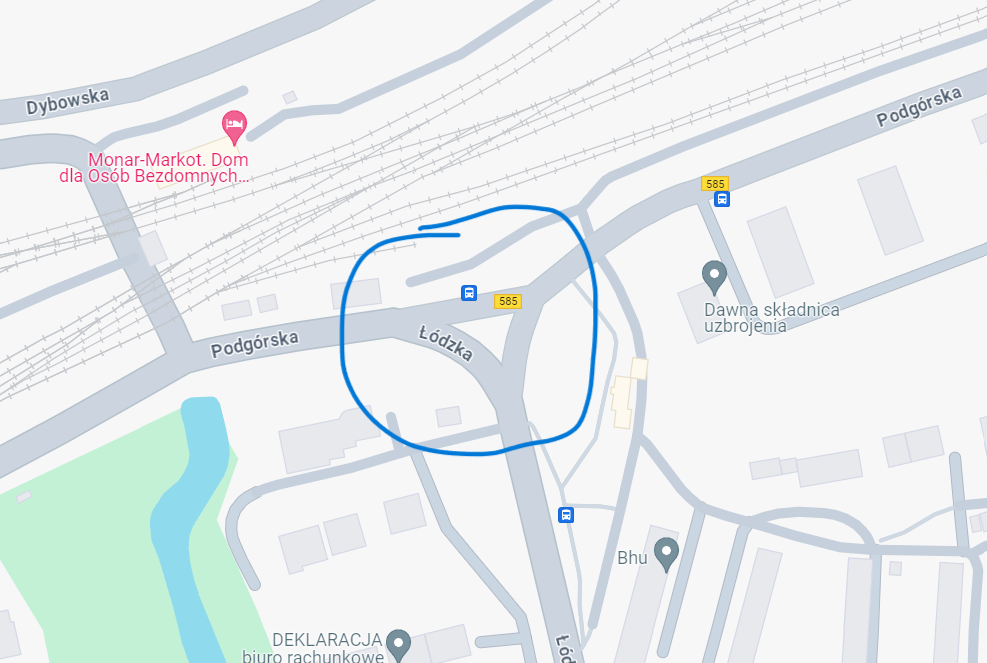 